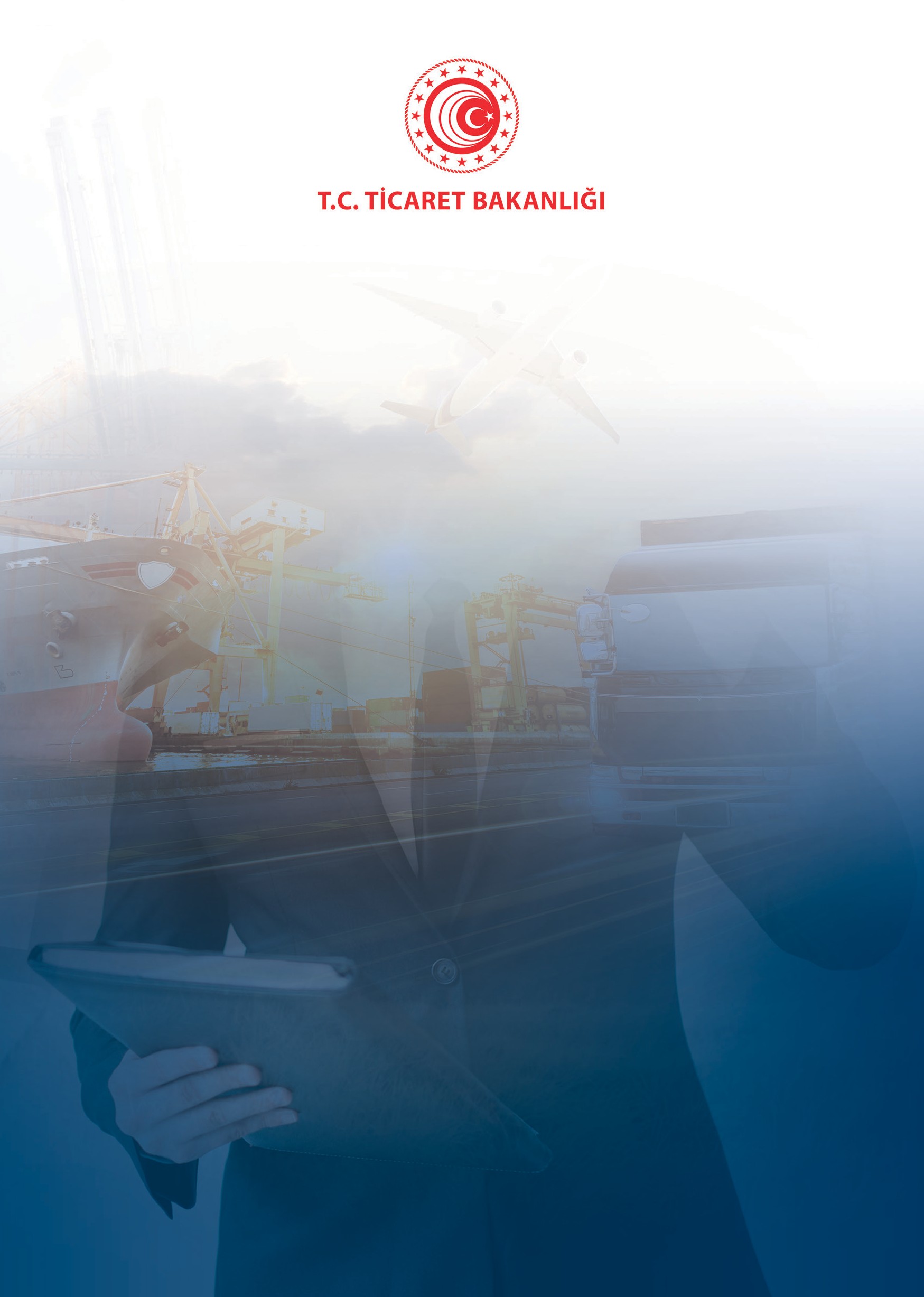 DESIGNATED CUSTOMS OFFICES PRACTICEINFORMATION SHEET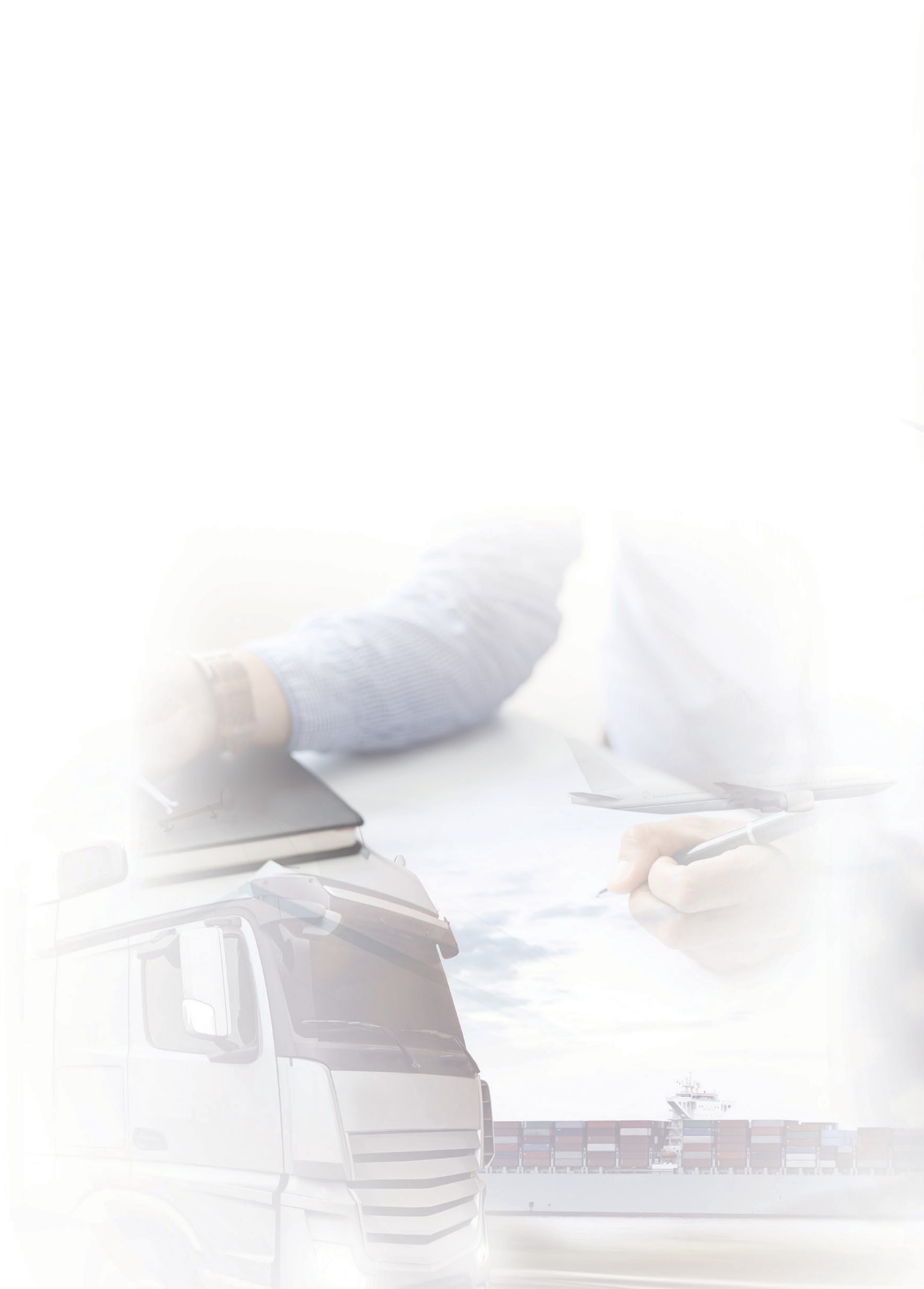 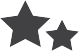 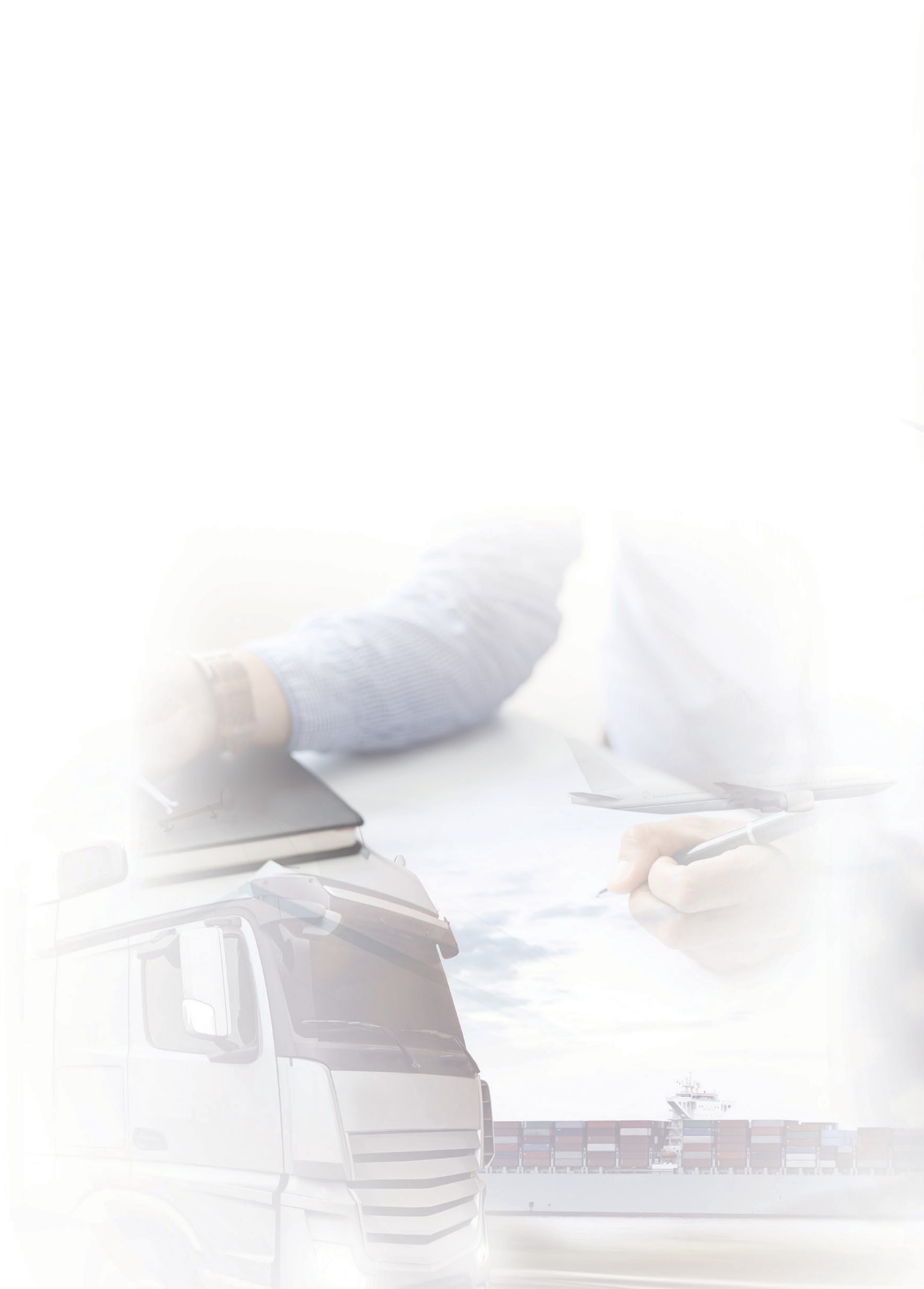 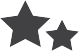 Designated Customs Offices PracticeCustoms procedures regarding some goods are carried out by designated authorized customs offices.The purpose of this application is to provide specialization in terms of customs procedures of certain goods, thus fulfilling the necessary standards in the import of the goods, and ensuring a more effective inspection in terms of customs technique critical issues such as value, tariff and origin.Goods subject to designated customs offices practice and the designated customs offices are shown below: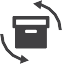 Designated Customs Offices Practice 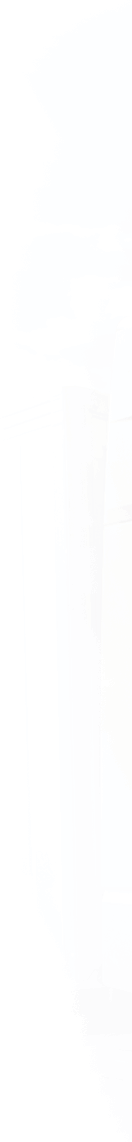 By Ministry Of Trade	 Designated Customs Offices Practice By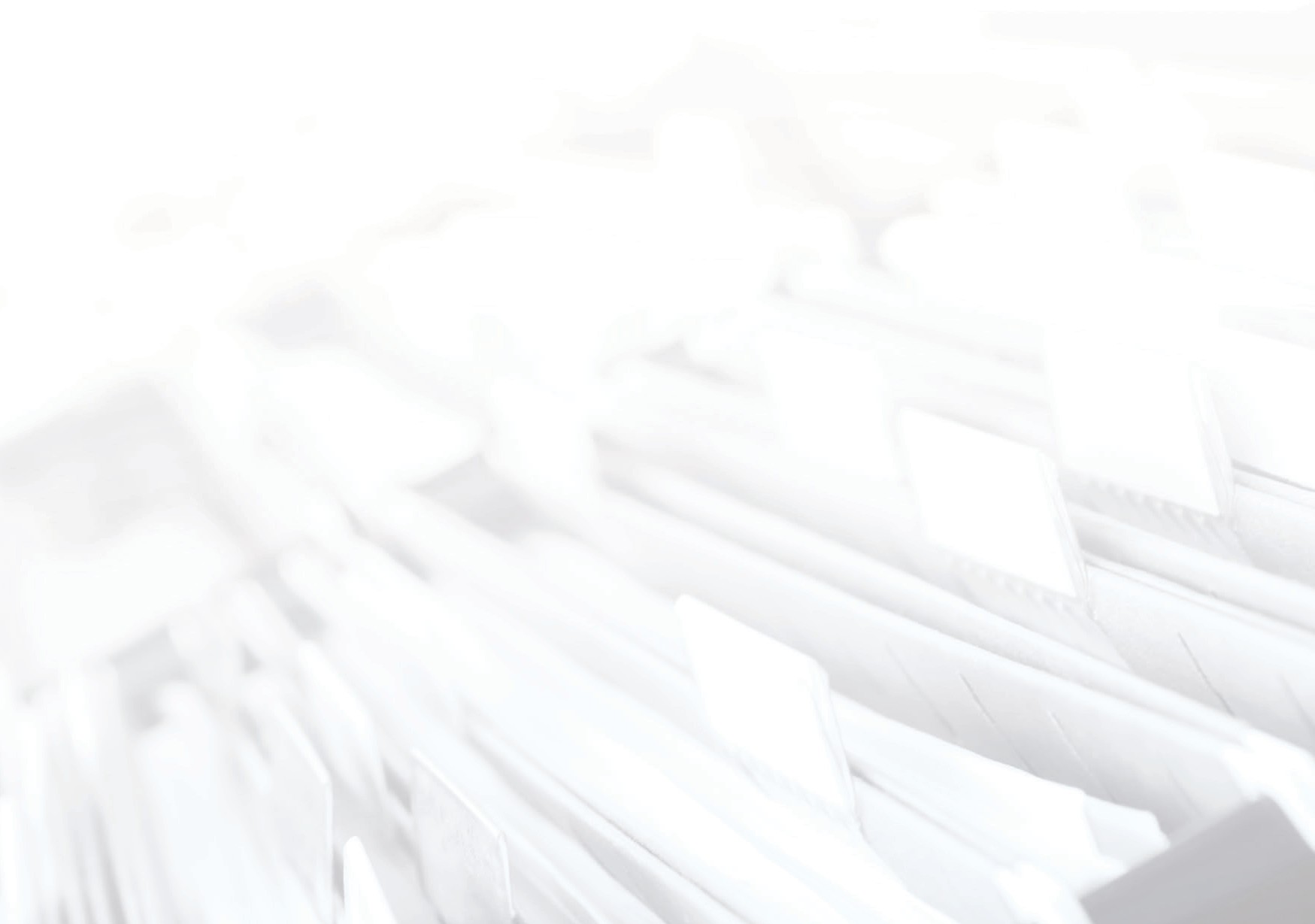 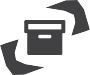 Ministry Of Trade - Ministry Of Agriculture And Forestry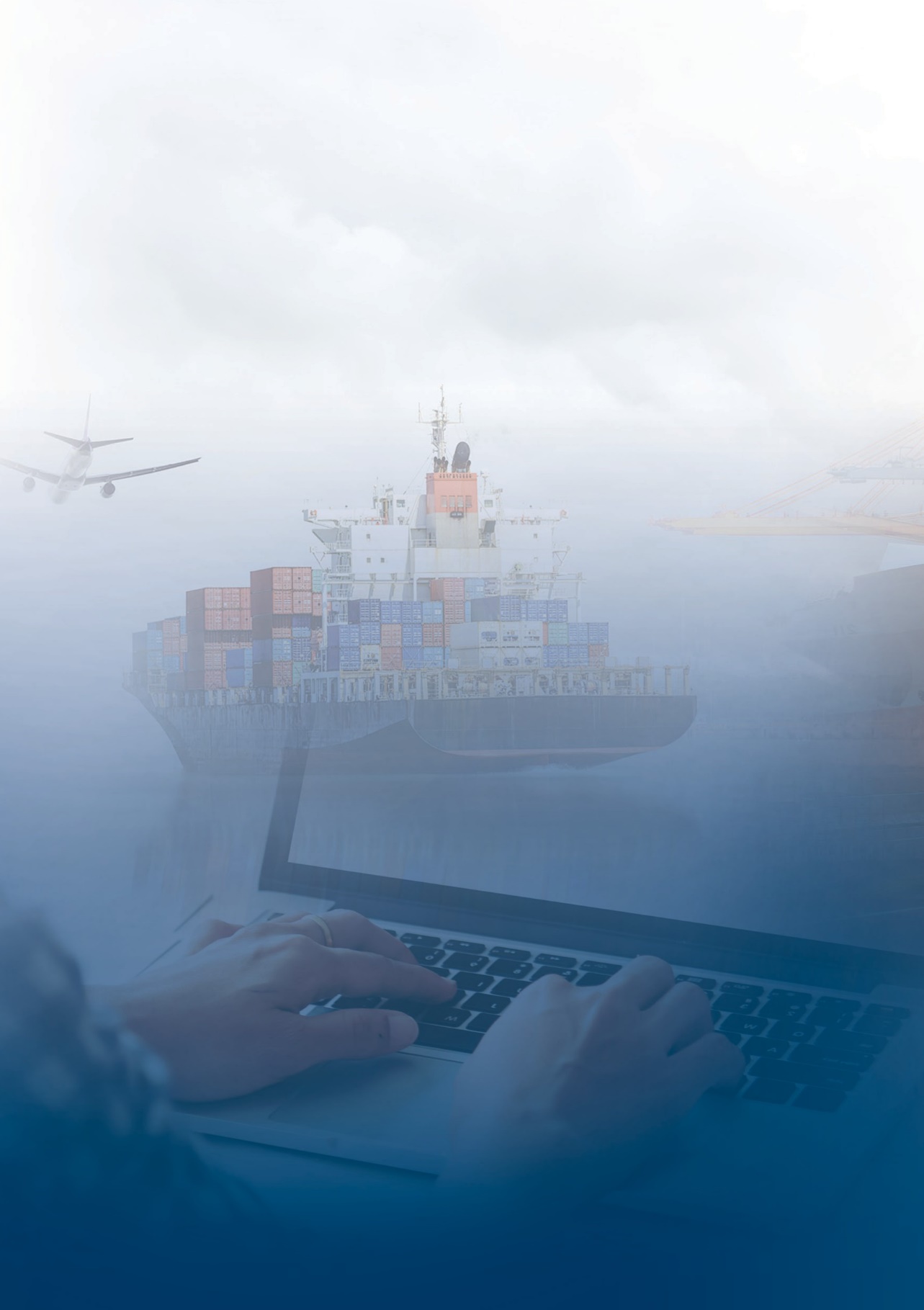 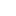 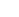 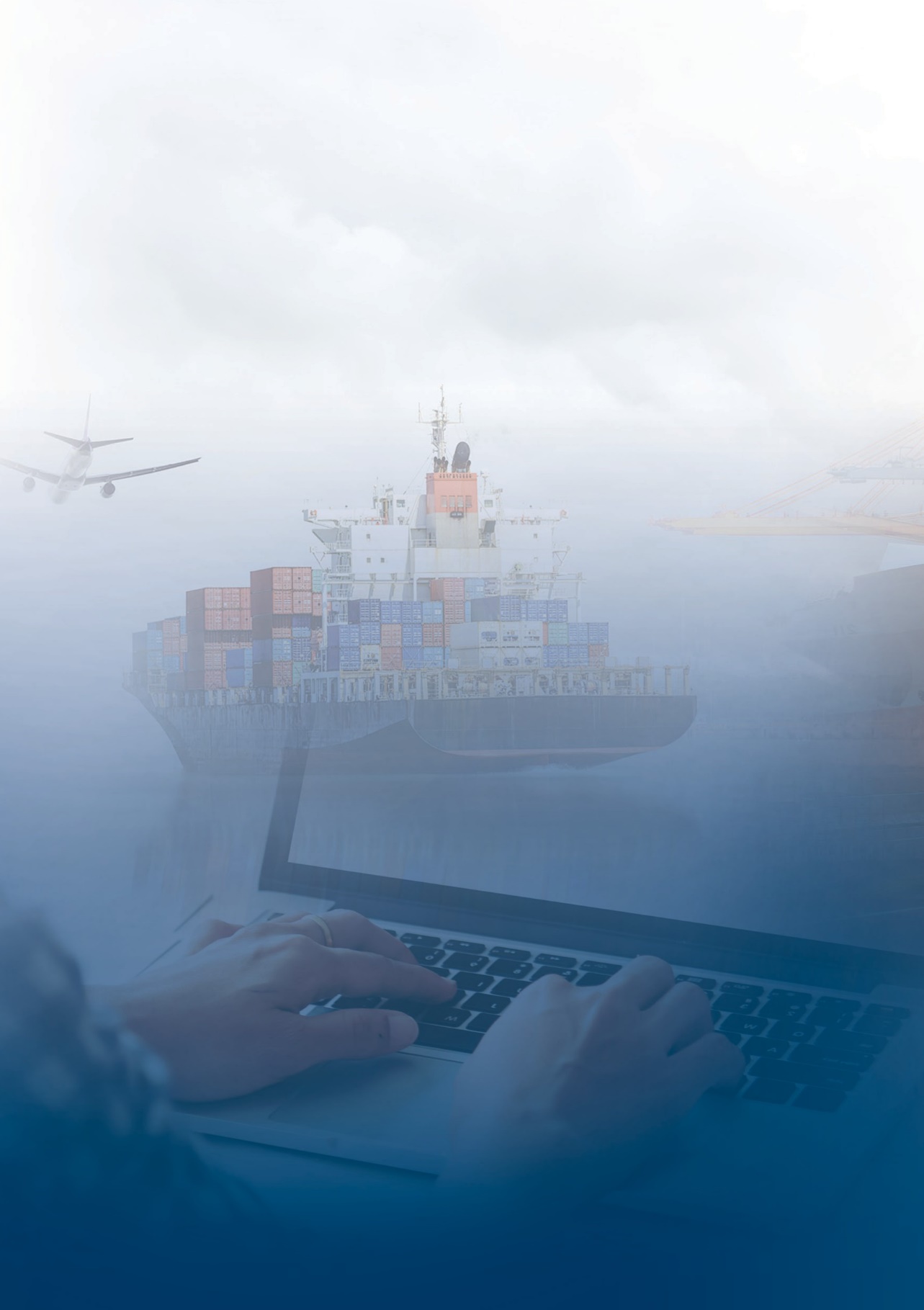 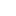 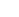 CONTACT	                          REPUBLIC OF TURKEY MINISTRY OF TRADEGENERAL DIRECTORATE OF CUSTOMSESKİŞEHİR YOLU YERLEŞKESİDumlupınar Bulvarı No: 151Eskişehir Yolu 9. Km. 06530 Çankaya / ANKARA+90 312 449 10 00	+90 312 449 18 18www.ggm.ticaret.gov.trNONOGOODSCUSTOMS OFFICES1TextileAksaray, Ambarlı, Malatya, Tekirdağ, Ankara, AHL Cargo, Avrupa Free Zone, Bolu, Denizli, G.Antep, G.Antep Airport, Gemlik, Giresun, Muratbey, Muratbey Station, İskenderun, İzmir, Kayseri, Mersin, Trakya Freezone, Yalova,İstanbul Airport22Motor VehiclesYeşilköy, Gebze, İzmir, İzmit, Mersin, Derince, Giresun. Dilovası MANUFACTURERS: Mudanya, Gemlik, Esenboğa, Adana33Crude Oil and FuelAntalya, Tekirdağ, İsdemir, İskenderun, Hopa, Giresun, Trabzon, Derince, Körfez Petrochemistry, Aliağa, Beylikdüzü Fuel Oil, Mersin Fuel Oil, Botaş, Samsun, Gemlik, Alanya44Liquid Petroleum Gas (LPG)Beylikdüzü Fuel Oil, Körfez Petrochemistry,, Giresun, Mersin Fuel Oil, Samsun, Aliağa, Tekirdağ, İsdemir, Trabzon, Alanya55Solvents and Oil Products (Petro-chemistry)Körfez Petrochemistry, MANUFACTURERS: Ankara, Mersin Fuel Oil, Adana, Karadeniz Ereğli, Erenköy, Beylikdüzü Fuel Oil, İzmir, Aliağa, Tekirdağ, Bursa, Gemlik, Gaziantep, Mersin Free Zone GOODS WHICH CAN BE USED IN FOOD INDUSTRYAS AN INPUT: Ankara, Aliağa, İzmir, Adana, Bursa, Gemlik, Gaziantep, Tekirdağ, Körfez Petrochemistry66Goods Carried by Pipelines or Electric CablesAnkara77Game Devices and MachinesAnkara, Mersin, Antalya, İzmir, AHL Cargo, Muratbey, Ambarlı, İstanbul Airport88FertilizerAntalya, Bandırma, Gemlik, Kapıkule Station, Tekirdağ, İskenderun, Ambarlı, Haydarpaşa, Aliağa, Dikili, İzmir, Derince, Mersin, Samsun, Ünye, Ankara, Mardin, Yumurtalık Free Zone99Wastes and Metal JunkÇanakkale, Biga, Gemlik, Hamzabeyli, İpsala, Kapıkule Station, Uzunköprü, Tekirdağ, Dilucu, Gürbulak, Sarp, Cilvegözü, İsdemir, İskenderun, Ambarlı, Aliağa, İzmir, Derince, Dilovası, Mersin, Samsun, Krdnz Ereğli, Zonguldak, Bartın, Habur-(Only plastic and paper waste), Ünye1010Radio and Telecommunication Terminal Equipment’sEsenboğa, Ankara, Muratbey, Haydarpaşa, AHL Cargo, AHL Ege Free Zone, Erenköy, İstanbul Leather Free Zone, Sabiha Gökçen, Adnan Menderes, İzmir, Gebze, İstanbul Airport1111Battery and AccumulatorEsenboğa, Ankara, Muratbey, Haydarpaşa, AHL Cargo, Sabiha Gökçen, Erenköy, İstanbul Leather Free Zone, Ambarlı, Yeşilköy, Mersin, Gemlik, Bursa, Ege Free Zone, İzmir, Dilovası, AdnanMenderes, Derince, İstanbul Airport, Kayseri1212CarpetIsparta1313Leather and Goods Made of Leather, Shoes Made of LeatherG.Antep, Erenköy, İstanbul Leather Free Zone., Haydarpaşa, İzmir Free Zone, G.Antep Airport, Aksaray, Bolu, Sakarya, Gemlik, Yalova1414FurnitureAksaray, Ankara, Antalya, Bolu, Erenköy, G.Antep, G.Antep Airport, Giresun, Kayseri, Konya, Sakarya, Trabzon1515LighterAnkara1616Sheet GlassAnkara, Kayseri, İzmir Tır, Muratbey, Haydarpaşa, Ambarlı, Antalya, Mersin, Trabzon, Dilovası, Gemlik, Tekirdağ, Derince, Aksaray, Ankara Station, Bolu, Firesun, Kütahya, Sakarya, Kırşehir.Only by seaway: Aliağa, İzmir, İskenderun1717The Substances Harmful ForOzone LayerTrakya Free Zone, Ambarlı, Dilovası, Derince, İzmir, Mersin1818ToyAmbarlı, Antalya Airport, Derince, Dilovası, Erenköy, Esenboğa, Gaziantep, Gemlik, İskenderun, İstanbul Airport, İzmir, Manisa, Mersin, Muratbey, Samsun.1919ClockAnkara, Antalya, Erenköy, İzmir, İzmit, Muratbey2020CosmeticsAdana, Ankara, Dilovası, Erenköy, İzmir, MuratbeyNOGOODSCUSTOMS OFFICES1TeaRize2Plant and Vegetable HarvestsAdana, Yumurtalık Serbest Bölge, Çıldır-Aktaş, Giresun, Gürbulak, Esenboğa, Antalya, Antalya Havalimanı, Antalya Serbest Bölge, Hopa, Sarp, Bandırma, Gemlik, Mudanya, İpsala, Kapıkule Gar, Kapıkule, Esendere, Cilvegözü, İsdemir, İskenderun, Dilucu, Ambarlı, AHLKargo, Haydarpaşa, İstanbul Posta, Pendik, Sabiha Gökçen Havalimanı, Adnan Menderes, Aliağa, Çeşme, Dikili, Ege Serbest Bölge, İzmir, Öncüpınar, Derince, Dilovası, Gebze, İzmit, Mersin, Mersin Serbest Bölge, Taşucu, Ordu, Sakarya, Samsun, Akçakale, Habur, Çorlu Havalimanı, Tekirdağ, Trabzon, Zonguldak, Kapıköy, Çanakkale, Kars, Rize, Demir İpekyolu, Türkgözü, İstanbul Havalimanı,Çobanbey, Karkamış, Zeytin Dalı, Yalova, Karadeniz Ereğli, Ceylanpınar ve İnebolu3Livestock and Goods of Animal OriginsalGürbulak, Esenboğa, Antalya, Antalya Airport, Türkgözü, Sarp, Bandırma, Gemlik, Çanakkale, İpsala, Kapıkule Station, Kapıkule, Cilvegözü, İskenderun, Dilucu, Ambarlı, AHL Cargo, Haydarpaşa, Pendik, Sabiha Gökçen, Adnan Menderes, Aliağa, Çeşme, İzmir, Derince, Körfez Petrochemistry, Mersin, Mersin Ege Free Zone, Taşucu, Milas Airport, Sakarya, Samsun, Habur, Tekirdağ, Trabzon, Yalova, Zonguldak, Çıldır-Aktaş, Demir İpekyolu, Kapıköy, Dilovası, İstanbul Airport, Kars, Öncüpınar, Karkamış, Zeytin Dalı4Alcoholic BeverageEntry: Ambarlı, AHL Cargo, Sabiha Gökçen, Antalya, İzmir, Körfez Petrochemistry, Mersin, Mersin Free Zone, Tekirdağ, Kapıkule Station, Kapıkule, Sarp, Çeşme, İstanbul Airport, Pendik, İpsala For free circulation: Ambarlı, AHL Cargo, Sabiha Gökçen, Antalya, İzmir, Ege Free Zone,Körfez Petrochemistry, Mersin, Mersin Free Zone, Tekirdağ, Kapıkule Station, Hopa, Çeşme, İstanbul Airport, Pendik5Material of Generation and PropagationAdana, Yumurtalık, Ege Free Zone Esenboğa, Antalya, Antalya Airport, Antalya Free Zone, Gemlik, Mudanya, İpsala, Kapıkule Station, Kapıkule, Cilvegözü, İsdemir, İskenderun, Ambarlı, AHL Cargo, Haydarpaşa, İstanbul Post, Pendik, Sabiha Gökçen, Adnan Menderes, Aliağa, Çeşme, Ege Ege Free Zone., İzmir, Mersin, Mersin Ege Free Zone, Taşucu, Samsun, Trabzon, Çıldır-Aktaş, Demir İpekyolu, Kapıköy, İstanbul Airport, Kars, Öncüpınar, Çobanbey, Karkamış, Zeytin Dalı, Sarp, Yalova, Sakarya, Ceylanpınar6Forest ProductsAntalya, Antalya Free Zone, Hopa, Sarp, Bartın, Gemlik, Mudanya, İpsala, Kapıkule Station, Kapıkule, İsdemir, İskenderun, Ambarlı, Haydarpaşa, İstanbul Posta, Pendik, Sabiha Gökçen, Adnan Menderes, Aliağa, Çeşme, Ege Free Zone , İzmir, İnebolu, Derince, Dilovası, Gebze, İzmit, Mersin, Mersin Free Zone, Taşucu, Ordu, Samsun, Çorlu Airport, Tekirdağ, Trabzon, Zonguldak, Rize, Kapıköy, Çıldır Aktaş, Giresun, Yalova, Sakarya, Kars, Karadeniz Ereğli, Yumurtalık Free Zone, Ünye, Gürbulak ve Demir İpekyolu7Tableware and Kitchen Utensil Made of Porcelain And CeramicAnkara, Erenköy, İzmir Tır, Kütahya